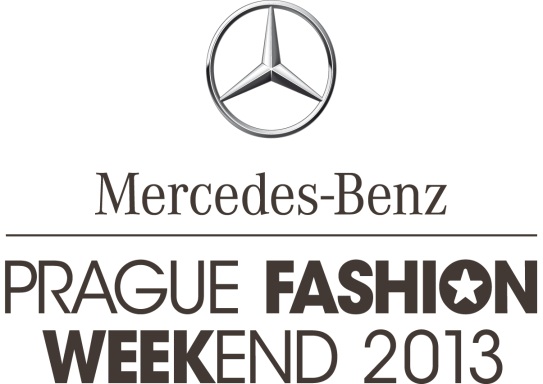 Mercedes-Benz Prague Fashion Weekend 2013 představil inspirativní program, spoustu novinek a překvapeníMercedes-Benz Prague Fashion Weekend skončil v neděli slavnostním předáním cen mladým studentům za účasti hostů z Malajsie. MBPFW se konal ve dnech 18. – 22. 9. 2013 ve fashion stanu v Pařížské ulici, STUDIU v Salvátorské 8 a dalších místech historického centra Prahy. Módní akci letos navštívilo více než sedmnáct tisíc návštěvníků a svou účastí ji podpořila i světová módní ikona Jimmy Choo, který do Prahy přijel se svou rodinou. MBPFW 2013 navštívili i další zahraniční osobnosti a zástupci médií, především z Velké Británie, Rakouska, Německa, Itálie a Malajsie.  Slavnostní přestřižení pásky a oficiální zahájení akce Mercedes-Benz Prague Fashion Weekend proběhlo za účasti Starosty Prahy 1, pana Oldřicha Lomeckého a topmodelek Simony Krainové a Viery Schottertové. Dny plné módy tak byly oficiálně odstartovány  19. 9. v 15.00 hodin přímo před fashion stanem v Pařížské ulici. Významný host Jimmy Choo nešetřil superlativy. „Jsem nadšený nejen z Prahy, její kouzelné atmosféry a všudypřítomného kvalitního designu, ale samozřejmě i z českých návrhářů a krásných mladých lidí. Přijíždím přímo z London Fashion Week, najednou jsem tady a vidím tu úžasnou a inspirativní atmosféru“.  Během své návštěvy se setkal i se studenty Ateliéru designu oděvu a obuvi na VŠUP a byl čestným hostem finálového večera soutěže START-UP. Vítězkou START-UP se stala studentka Royal Academy of Fine Art and Design Antwerp, obor módní design, Markéta Martišková. Talentovaná návrhářka tak získala finanční odměnu ve výši 100.000 Kč. Vítězem kategorie oděvní doplněk oceněné finanční částkou 50.000 Kč byla vyhlášena Markéta Šohajová, studentka VŠUP, Ateliéru designu oděvu a obuvi Liběny Rochové.  Mercedes-Benz Prague Fashion Weekend během 4 dní prezentoval na hlavním mole celkem 45 módních přehlídek, další se konaly na malé scéně v rámci STUDIA MBPFW. Předvádění zabezpečily týmy čítající téměř padesát modelek a modelů, mezi nimiž se představily i herečky Linda Rybová a Ilona Svobodová, zpěvák Yemi A.D. nebo topmodel Šimon Kotyk, zastupovaný agenturou CZ Models, který má za sebou mimo jiné i přehlídky pro módní dům Dior. Margita Skřenková vedla tým Maybelline vizážistek, tým REDKEN kadeřníků pracoval pod vedením Mirky Hajdové, světově uznávané hairstylistky žijící momentálně v Londýně. V rámci doprovodného programu hostil multifunkční prostor doprovodného STUDIA v Salvátorské nejen módní přehlídky na malé scéně, ale i workshopy, diskuzní fóra a festival fashion filmů.  Doprovodný program se v letošním roce poprvé propojil s etablovaným prodejním festivalem designSUPERMARKET. V rámci STUDIA designSUPERMARKET se představil exkluzivní výběr 25 designérů ve vlastních prodejních prezentacích. Dále zde proběhla expozice módních fotografií finalistů ELLE Fashion Photo Award. Výherci této soutěže byli vyhlášeni v rámci úvodní tiskové konference a stali se jimi: Vojtěch Veškrna v kategorii módní fotograf a Ondřej Janů v kategorii módní bloger. Na přehlídkovém mole představili své umění významní čeští a slovenští návrháři jako Kateřina Geislerová, Hana Havelková, Zuzana Kubíčková, Vladimír Staněk, Mirka Talavašková nebo Marcel Holubec W. Výběr z aktuálních kolekcí světových značek publiku nabídl Simple Concept Store, multibrandový butik DUSNI3, značky LIST, s.Oliver a Tombolini. Sobotní gala večer s podtitulem Prague meets Berlin představil novou kolekci Jakuba Polanky Belleville. Kolekce inspirovaná etnickými tématy této čtvrti Paříže doslova uchvátila publikum a sklidila zasloužené ovace. Michael Sontag, uznávaný německý návrhář poté představil svou kolekci jaro/léto 2014, charakteristickou svým typickým řasením a minimalismem. www.fashionweekend.czhttps://www.facebook.com/Prague.Fashion.Weekendhttp://www.youtube.com/user/fashionweekendczKontakt pro média: Zita Vinšová EV CommunicationsMob.: + 420 602 367 721Tel.: + 420 233 373 273vinsova@evcommunications.cz_________________________________________________________________________________________________________Základní informace o Mercedes-Benz Prague Fashion Weekend 2013:Termín a místo konání: 		18.-22. září 2013, Pařížská ulice  - v blízkosti hotelu InterContinental Titulární partner: 			Mercedes-BenzPartneři: 	Czechoslovak Models, SONY, Canon, Decoland, InterContinental, Maybelline, REDKEN, RenomiaHlavní mediální partneři:  	ELLE, vydavatelství Mladá Fronta s tituly E15 a ZEN Magazín, Prima Ženy a JCDecauxLive streaming & news partner:	iconiq.czPartner luxusních značek: 	ONE magazínMediální partneři: 	FashionTV Czech&Slovak, mdls.cz, Radio City, iLuxurylife.cz, TOP FASHION Magazín, Prague Exclusive, protisedi.cz, MAUDhommeDodavatelé: 	Papyrus, drawetc., NespressoMercedes-Benz Prague Fashion Weekend 2013 probíhá pod záštitou Ing. Oldřicha Lomeckého, starosty Městské části Praha 1.Stars CommunicationMERCEDES BENZ PRAGUE FASHION WEEKEND pořádá Stars Communication, společný projekt renomovaných agentur Czechoslovak Models a SARA EVENTS. Spojením těchto dvou silných partnerů, operujících na českém trhu 20 let, vznikl jedinečný koncept, který kombinuje oboustranné stabilní a profesionální zázemí, zkušenosti i osobní kontakty obou společností.www.starscom.cz | www.czModels.cz | www.saraevents.cz Praha, 26. 9. 2013